ПрЕСС-РЕЛИЗРубрика:В О П Р О С – О Т В Е ТЧасть  37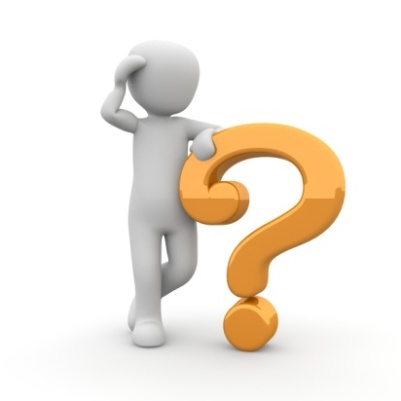 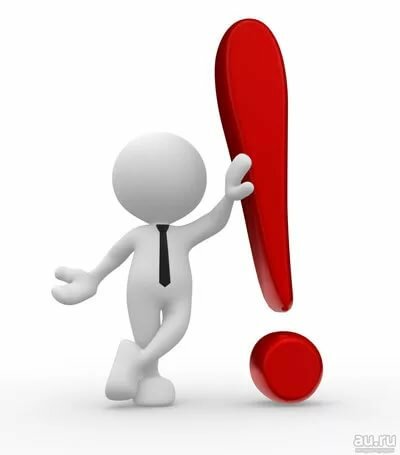 Глава 6 «Организация и проведение капремонта».«решение о проведении капитального ремонта»Если собственники не принимают решения о проведении работ по капитальному ремонту общего имущества дома, как обеспечивается выполнение региональной программы капитального ремонта?Согласно части 6 статьи 189 ЖК РФ в случае, если в 3-х месячный срок с момента получения предложений от регионального  оператора о сроке, перечне работ по капитальному ремонту, их стоимости и источников финансирования, собственники помещений в МКД, формирующие фонд капитального ремонта на счете регионального оператора, не приняли решение о проведении капитального ремонта, решение о проведении капитального ремонта принимает орган местного самоуправления.В случае, если капитальный ремонт общего имущества в МКД, собственники помещений в котором формируют фонд капитального ремонта на специальном счете, не проведен в срок, предусмотренный региональной программой капитального ремонта, и при этом в соответствии с порядком установления необходимости проведения капитального ремонта общего имущества в МКД требуется выполнение какого-либо вида работ, предусмотренного для этого дома региональной программой капитального ремонта, орган местного самоуправления принимает решение о формировании фонда капитального ремонта на счете регионального оператора и направляет такое решение владельцу специального счета (часть 7 статьи 189 ЖК РФ).Владелец специального счета обязан перечислить средства, находящиеся на специальном счете, на счет регионального оператора в течение 1 месяца с момента получения такого решения органом местного самоуправления.В случае, если владелец специального счета не перечислил средства, находящиеся на специальном счете, на счет регионального оператора в течении 1 месяца, региональный оператор, любой собственник помещения в МКД, орган местного самоуправления вправе обратиться в суд с заявлением о взыскании средств, находящихся на специальном счете, с перечислением их на счет регионального оператора.Возможно ли проведение капитального ремонта общего имущества в случае, если собственники помещений в многоквартирном домене приняли соответствующее решение?В соответствии с частью 1 статьи 189 Жилищного кодекса (ЖК РФ) проведение капитального ремонта общего имущества в многоквартирном доме (МКД) осуществляется на основании решения общего собрания собственников помещений в МКД.Не менее чем за 6 месяцев (если иной срок не установлен нормативным правовым актом субъекта Российской Федерации) до наступления года, в течение которого должен быть проведен капитальный ремонт общего имущества в многоквартирном доме в соответствии с региональной программой капитального ремонта, лицо, осуществляющее управление МКД или оказание услуг и (или) выполнение работ по содержанию и ремонту общего имущества в МКД, либо региональный оператор (в случае, если собственники помещений в МКД формируют фонд капитального ремонта на счете регионального оператора) представляет таким собственникам предложения о сроке начала капитального ремонта, необходимом перечне и об объеме услуг и (или) работ, их стоимости, о порядке и об источниках финансирования капитального ремонта общего имущества в МКД и другие предложения, связанные с проведением такого капитального ремонта.Собственники помещений в МКД согласно части 5 статьи 189 ЖК РФ не позднее чем через 3 месяца с момента получения указанных предложений (если более продолжительный срок не установлен нормативным правовым актом субъекта Российской Федерации), обязаны определить или утвердить:1) перечень услуг и/или работ по капитальному ремонту;2) смету расходов на капитальный ремонт;3) сроки проведения капитального ремонта;4) источники финансирования капитального ремонта;5) лицо, которое от имени всех собственников помещений в многоквартирном доме уполномочено участвовать в приемке оказанных услуги и/или выполненных работ по капитальному ремонту, в том числе подписывать соответствующие акты.Вместе с тем, в случае, если в указанный 3-х месячный срок собственники помещений в многоквартирном доме, формирующие фонд капитального ремонта на счете регионального оператора, не приняли решение о проведении капитального ремонта общего имущества в этом многоквартирном доме, орган местного самоуправления принимает решение о проведении такого капитального ремонта в соответствии с региональной программой капитального ремонта и предложениями регионального оператора.Если капитальный ремонт общего имущества в многоквартирном доме, собственники помещений в котором формируют фонд капитального ремонта на специальном счете, не проведен в срок, предусмотренный региональной программой капитального ремонта, и при этом в соответствии с порядком установления необходимости проведения капитального ремонта общего имущества в многоквартирном доме требуется выполнение какого-либо вида работ, предусмотренного для этого многоквартирного дома региональной программой капитального ремонта, орган местного самоуправления принимает решение о формировании фонда капитального ремонта на счете регионального оператора и направляет такое решение владельцу специального счета (часть 7 статьи 189 ЖК РФ).Кто осуществляет организацию и проведение капитального ремонта общего имущества в многоквартирном доме?Собственники помещений в многоквартирном доме, накапливающие средства на капитальный ремонт на специальных счетах, самостоятельно решают все вопросы, связанные с проведением капитального ремонта, в том числе какую подрядную организацию и в каком порядке привлечь, как контролировать качество проводимого ремонта, как осуществлять приемку работ и другие вопросы.Для собственников помещений, уплачивающих взносы на капитальный ремонт на счет регионального оператора, всю работу по организации и проведению капитального ремонта осуществляет региональный оператор (часть 1 статьи 182 ЖК РФ).Следует учитывать, что по обязательствам регионального оператора перед собственниками помещений, которые уплачивают ему взносы, дополнительную ответственность несет непосредственно субъект Российской Федерации.Кто принимает решение о проведении капитального ремонта общего имущества в многоквартирном доме?В соответствии с частью 2 статьи 189 ЖК РФ решение о проведении капитального ремонта общего имущества в многоквартирном доме принимается на общем собрании собственников помещений в таком доме по предложению товарищества собственников жилья, жилищно-строительного кооператива, управляющей организации, регионального оператора или по инициативе самих собственников.В случае, если решение о проведении капитального ремонта общего имущества в МКД не принято в сроки, определенные региональной программой капитального ремонта, такое решение принимается органом местного самоуправления (части 6 и 7 статьи 189 ЖК РФ).Как организовать проведение капитального ремонта при наличии судебного решения об обязании управляющей компании провести такой капитальный ремонт?При наличии вступившего в законную силу судебного решения об обязании какого-либо лица провести капитальный ремонт дома собственники помещений в данном доме вправе действовать в порядке, предусмотренном Федеральным законом от 2 октября 2007 года № 229-ФЗ «Об исполнительном производстве».Вместе с тем, в соответствии с частями 1, 2 и 3 статьи 189 Жилищного кодекса собственники в любое время на общем собрании вправе принять решение о проведении капитального ремонта. При этом после проведения капитального ремонта собственники вправе обратиться в суд о взыскании с лица, которое было обязано провести капитальный ремонт, суммы убытков, то есть стоимости оплаченных собственниками работ (услуг) по капитальному ремонту.Следует отметить, что в соответствии с частью 4 статьи 179 Жилищного кодекса средства, полученные региональным оператором от собственников помещений в одних многоквартирных домах, формирующих фонды капитального ремонта на счете, счетах регионального оператора, могут быть использованы на возвратной основе для финансирования капитального ремонта общего имущества в других многоквартирных домах, собственники помещений в которых также формируют фонды капитального ремонта на счете, счетах этого же регионального оператора.Одновременно собственники имеют право зачесть сумму, потраченную на капитальный ремонт, в счет предстоящих взносов на капитальный ремонт в порядке, установленном законом субъекта Российской Федерации в соответствии с частью 5 статьи 181 Жилищного кодекса РФ, при условии, что фонд капитального ремонта многоквартирного дома формируется на счете регионального оператора.Кроме того, частью 1.1 статьи 158 Жилищного кодекса РФ предусмотрено право собственников помещений в МКД установить дополнительные взносы на капитальный ремонт. В случае принятия собственниками помещений в МКД, которые формируют фонд капитального ремонта на счете регионального оператора, решения о проведении капитального ремонта и при этом невозможности использования средств фонда капитального ремонта на финансирование услуг и (или) работ по капитальному ремонту, предусмотренных принятым решением собственников помещений в МКД, в определенные принятым решением сроки собственники помещений в этом доме вправе принять на общем собрании собственников помещений в этом доме решение о дополнительном взносе для оплаты указанных услуг и (или) работ и порядке его уплаты. При этом уплата таких платежей не может начинаться ранее чем за три календарных месяца до конечного срока выполнения указанных услуг и (или) работ, предусмотренных договором. Использование средств, сформированных за счет дополнительных взносов, осуществляется в порядке, установленном решением общего собрания собственников помещений в МКД.